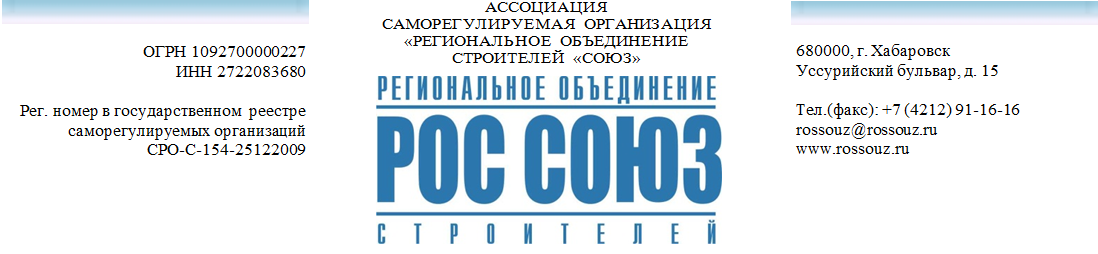 УТВЕРЖДЕНрешением Общего собрания членов АСРО «РОС «СОЮЗ»протокол № 32 от 21 октября 2020 г.Президент АСРО «РОС «СОЮЗ»__________________________С.В. Дианова«21» октября 2020 годаОТЧЕТКОЛЛЕГИАЛЬНОГО ОРГАНА УПРАВЛЕНИЯ (СОВЕТА)АСРО «РОС «СОЮЗ» за 2019 годг. ХабаровскОТЧЕТ КОЛЛЕГИАЛЬНОГО ОРГАНА УПРАВЛЕНИЯ (СОВЕТА) АСРО «РОС «СОЮЗ» за 2019 годПравовой статус, порядок формирования и компетенция постоянно действующего коллегиального органа управления – Совета Ассоциации Саморегулируемой организации «Региональное объединение строителей «СОЮЗ» установлены главой 11 Устава АСРО «РОС «СОЮЗ», Положением о постоянно действующем коллегиальном органе управления (Совете).Состав членов Совета в 2019 году (утвержден решениями Общего собрания членов Ассоциации 15.03.2017, 25.05.2017, 15.03.2019 протоколы № 23, 24, 30, председатель избран решением Общего собрания 15.03.2019, протокол № 30): Председатель Совета АСРО «РОС «СОЮЗ»:- Цымбал Станислав Александрович, генеральный директор ООО «Телекор ДВ»;Члены Совета АСРО «РОС «СОЮЗ»:- Яковлев Евгений Владимирович, генеральный директор ООО «Строительная компания«Восток Регио Строй»,- Сигаев Сергей Андреевич, генеральный директор ООО «Восток-Торгово-строительнаякомпания»,- Демиденко Сергей Викторович, генеральный директор ООО «Северстрой»,- Лапченко Андрей Александрович, заместитель директора ООО «Стройкомплект»,Независимые члены Совета АСРО «РОС «СОЮЗ»:- Грось Денис Алексеевич, исполнительный директор ГК «Да! Девелопмент»,- Пляскин Артем Константинович, заведующий кафедрой «Локомотивы» ФГБОУ ВО «Дальневосточный государственный университет путей сообщения»,- Цой Андрей Родионович, Директор ООО «Центр комплексного проектирования Восток»Реализация полномочий  Совета АСРО «РОС «СОЮЗ» осуществлялась по следующим направлениям:Принятие решений о приеме в члены;Принятие решений о внесении изменений в реестр членов, в том числе в части повышения уровней ответственность;Принятие решений о прекращении членства;Утверждение внутренних документов и рассмотрение проектов документов для утверждения Общим собранием членов;6) Принятие решений о применении мер дисциплинарного воздействия в отношении организаций-членов Ассоциации;7) Принятие решений по иным вопросам, составляющим компетенцию Совета.В 2019 году проведено 44 заседания Совета АСРО «РОС «СОЮЗ».Раздел 1. Принятие решений о приеме в членыВ 2019 году Советом АСРО «РОС «СОЮЗ» принято 25 решений о приеме в состав членов АСРО «РОС «СОЮЗ» из них 20 организаций получили членство в АСРО «РОС «СОЮЗ», в отношении 5 решения не вступили в силу в связи с не поступлением взносов в компенсационные фонды АСРО «РОС «СОЮЗ».Решения по вопросу приема в члены АСРО «РОС «СОЮЗ» в 2019 годуРаздел 2. Прием и рассмотрение заявлений членов Ассоциации о внесении изменений в реестр членов АссоциацииВ 2019 году Советом АСРО «РОС «СОЮЗ» принято 40 решений по вопросу внесения изменений в реестр членов АСРО «РОС «СОЮЗ»:- 10 решений о внесении либо об исключении права осуществлять строительство особо опасных, технически сложных и уникальных объектов,- 1 решение об отказе в выдаче права  осуществлять строительство особо опасных, технически сложных и уникальных объектов,- 26 решений о внесении изменений в сведения об уровне ответственности,- 3 решения об отказе во внесение изменений в сведения об уровне ответственности.Раздел 3. Принятие решений о прекращении членстваВ 2019 году Советом АСРО «РОС «СОЮЗ» по вопросу прекращения членства приняты следующие решения:- удовлетворено 16 заявлений о добровольном выходе из АСРО «РОС «СОЮЗ», - принято 1 решение о прекращении членства в АСРО «РОС «СОЮЗ» в связи с прекращением деятельности юридического лица,- принято 16 решений об исключении из состава членов за нарушение внутренних документов АСРО «РОС «СОЮЗ».Раздел 4. Утверждение внутренних документов и рассмотрение проектов документов для утверждения Общим собранием членов В 2019 году Советом АСРО «РОС «СОЮЗ» рассмотрены и одобрены следующие внутренние документы для утверждения Общим собранием членов:1.	Положение о коллегиальном органе управления (Совете) (утверждено Общим собранием членов 15.03.2019, протокол № 30),2.	Положение о компенсационном фонде возмещения вреда (утверждено Общим собранием членов 15.03.2019, протокол № 30),3. Положение о системе мер дисциплинарного воздействия, порядка и оснований их применения, порядка рассмотрения дел (утверждено Общим собранием членов 15.03.2019, 08.11.2019, протоколы № 30, 31),4. Положение о членстве, в том числе о требованиях к членам, о размере, порядке расчета и уплаты вступительного взноса, членских взносов (утверждено Общим собранием членов 15.03.2019, 08.11.2019, протоколы № 30, 31),5. Устав АСРО «РОС «СОЮЗ» (утвержден Общим собранием членов 15.03.2019, протокол № 30).В 2019 году Советом утверждены следующие внутренние документы:1. Положение о страховании членами Ассоциации риска гражданской ответственности, которая может наступить в случае причинения вреда вследствие недостатков работ, которые оказывают влияние на безопасность объектов капитального строительства (протокол № 12 от 12.04.2019),2. Положение о Почетной грамоте (протокол № 25 от 12.07.2019),3. Положение о контроле за деятельностью членов Ассоциации (протокол № 30 от 21.08.2019).Раздел 5. Принятие решений о применении мер дисциплинарного воздействия в отношении организаций-членов АссоциацииВ 2019 году  Советом АСРО «РОС «СОЮЗ» приняты следующие решения по вопросам применения мер дисциплинарного воздействия:1. Решения о применении мер дисциплинарного воздействия – 192:- 15 решений о применении меры дисциплинарного воздействия – предписания об обязательном устранении выявленных нарушений,- 44 решения о применении меры дисциплинарного воздействия – предупреждения с установлением срока устранения нарушений,- 117 решений о применении меры дисциплинарного воздействия – приостановления права выполнять строительство,- 16 решений о применении меры дисциплинарного воздействия – исключения,2. Решения о возобновлении права выполнять строительство - 33.Раздел 7. Принятие решений по иным вопросам, составляющим компетенцию СоветаВ 2019 году Советом АСРО «РОС «СОЮЗ» были приняты следующие решения:- о направлении предупреждений о превышении уровня ответственности и требование о доплате взносов в КФ ОДО в отношении 6 организаций (5 организациями произведена доплата в компенсационный фонд обеспечения договорных обязательств и внесены соответствующие изменения в реестр членов, в отношении 1 организации принято решение об исключении из состава членов);- об утверждении планов проверок на 2020 год;- о назначении аудиторской организации для проверки ведения бухгалтерского учета и финансовой отчетности;- о заключении договора коллективного страхования гражданской ответственности за причинение вреда вследствие недостатков строительных работ организаций - членов АСРО «РОС «СОЮЗ» с СПАО «ИНГОССТРАХ»;- о представлении к награждению наградами НОСТРОЙ;- о награждении Почетной грамотой АСРО «РОС «СОЮЗ»;- о представлении к награждению Благодарностью Минстроя России;- о делегировании кандидатов для участия в окружных конференциях НОСТРОЙ, в Съездах НОСТРОЙ;- о назначении Общего собрания членов АСРО «РОС «СОЮЗ», утверждении предварительной повестки дня и плана подготовки к Общему собранию;- об одобрении системы применения штрафов в АСРО «РОС «СОЮЗ» для последующего обсуждения на круглом столе;- об утверждении сводного отчета по анализу деятельности членов;- об утверждении отчета о выполнении плана проверок;- решения по жалобам, обращениям в отношении членов АСРО «РОС «СОЮЗ» (рассмотрено 23 жалобы, обращения);- об утверждении состава Дисциплинарной комиссии;- иные решения.